от «04» 06 2019 г.				   		                                               № 704В соответствии с Градостроительным кодексом Российской Федерации,        Федеральными законами от 06.10.2003 № 131-ФЗ «Об общих принципах организации местного самоуправления в Российской Федерации», от 27.07.2010 № 210-ФЗ         «Об организации предоставления государственных и муниципальных услуг»,            от 03.08.2018 № 342-ФЗ «О внесении изменений в Градостроительный кодекс       Российской Федерации и отдельные законодательные акты Российской Федерации», Уставом муниципального образования «Город Мирный» Мирнинского района          Республики Саха (Якутия), Постановлением городской Администрации от 31.01.2011 № 13 «Об утверждении Порядка разработки и утверждения административных         регламентов предоставления муниципальных услуг МО «Город Мирный», протестом  прокуратуры г. Мирного от 08.04.2019 № 16-2019, городская Администрация         постановляет:1. Внести в административный регламент предоставления муниципальной услуги «Выдача разрешений на ввод объектов капитального строительства                  в эксплуатацию», утвержденный Постановлением городской Администрации              от 18.07.2013   № 769, следующие изменения и дополнения:1.1. Подп. 2.11.2. п. 2.11. изложить в новой редакции: «Основанием для отказа в выдаче разрешения на ввод объекта в эксплуатацию является:- отсутствие документов, указанных в п. 2.6. Регламента;- несоответствие объекта капитального строительства требованиям                    к строительству, реконструкции объекта капитального строительства, установленным на дату выдачи представленного для получения разрешения на строительство       градостроительного плана земельного участка, или в случае строительства,            реконструкции, капитального ремонта линейного объекта требованиям проекта      планировки территории и проекта межевания территории (за исключением случаев, при которых для строительства, реконструкции линейного объекта не требуется     подготовка документации по планировке территории), требованиям, установленным проектом планировки территории, в случае выдачи разрешения на ввод                        в эксплуатацию линейного объекта, для размещения которого не требуется             образование земельного участка;- несоответствие объекта капитального строительства требованиям,            установленным в разрешении на строительство;- несоответствие параметров построенного, реконструированного объекта      капитального строительства проектной документации;- несоответствие объекта капитального строительства разрешенному             использованию земельного участка и (или) ограничениям, установленным                    в соответствии с земельным и иным законодательством Российской Федерации на дату выдачи разрешения на ввод объекта в эксплуатацию, за исключением случаев, если указанные ограничения предусмотрены решением об установлении или          изменении зоны с особыми условиями использования территории, принятым                в случаях, предусмотренных пунктом 9 части 7 статьи 51 Градостроительного           Кодекса Российской Федерации, и строящийся, реконструируемый объект                капитального строительства, в связи с размещением которого установлена или       изменена зона с особыми условиями использования территории, не введен                 в эксплуатацию.Неполучение (несвоевременное получение) документов, запрошенных              в соответствии с п. 2.8. настоящего Регламента, не может являться основанием для отказа в выдаче разрешения на ввод объекта в эксплуатацию.»;1.2. В п. 3.2. абзац второй изложить в новой редакции: «Специалист Управления осуществляет проверку представленных заявителем документов на предмет их соответствия требованиям к строительству, реконструкции объекта капитального строительства, установленным на дату выдачи представленного для получения разрешения на строительство градостроительного плана земельного участка, разрешенному использованию земельного участка или в случае строительства, реконструкции линейного объекта проекту планировки территории и проекту межевания территории (за исключением случаев, при которых для строительства, реконструкции линейного объекта не требуется подготовка документации по планировке территории), проекту планировки территории в случае выдачи разрешения на ввод в эксплуатацию линейного объекта, для размещения которого не требуется образование земельного участка, а также ограничениям, установленным в соответствии с земельным и иным законодательством Российской Федерации.»1.3. П. 3.2. дополнить абзацем следующего содержания: «Городская              Администрация, выдавшая разрешение на строительство, в течение семи рабочих дней со дня поступления заявления о выдаче разрешения на ввод объекта                  в эксплуатацию обязана обеспечить проверку наличия и правильности оформления документов, указанных в п. 2.6. Регламента, осмотр объекта капитального              строительства и выдать заявителю разрешение на ввод объекта в эксплуатацию или отказать в выдаче такого разрешения с указанием причин отказа. В ходе осмотра    построенного, реконструированного объекта капитального строительства              осуществляется проверка соответствия такого объекта требованиям, указанным        в разрешении на строительство, требованиям к строительству, реконструкции       объекта капитального строительства, установленным на дату выдачи                   представленного для получения разрешения на строительство градостроительного плана земельного участка, или в случае строительства, реконструкции линейного объекта требованиям проекта планировки территории и проекта межевания          территории (за исключением случаев, при которых для строительства, реконструкции линейного объекта не требуется подготовка документации по планировке                территории), требованиям, установленным проектом планировки территории,             в случае выдачи разрешения на ввод в эксплуатацию линейного объекта, для        размещения которого не требуется образование земельного участка, а также         разрешенному использованию земельного участка, ограничениям, установленным в соответствии с земельным и иным законодательством Российской Федерации,       требованиям проектной документации, в том числе требованиям энергетической   эффективности и требованиям оснащенности объекта капитального строительства приборами учета используемых энергетических ресурсов. В случае, если при       строительстве, реконструкции объекта капитального строительства осуществляется государственный строительный надзор в соответствии с частью 1 статьи 54            Градостроительного Кодекса Российской Федерации, осмотр такого объекта органом, выдавшим разрешение на строительство, не проводится.»;1.4. П. 5.2. раздела 5 дополнить словами следующего содержания: «Жалоба    на решения и (или) действия (бездействие) органов, предоставляющих                     государственные услуги, органов, предоставляющих муниципальные услуги,         должностных лиц органов, предоставляющих государственные услуги, или органов, предоставляющих муниципальные услуги, либо государственных или муниципальных служащих при осуществлении в отношении юридических лиц и индивидуальных предпринимателей, являющихся субъектами градостроительных отношений,         процедур, включенных в исчерпывающие перечни процедур в сферах строительства, утвержденные Правительством Российской Федерации в соответствии с частью          2 статьи 6 Градостроительного кодекса Российской Федерации, может быть подана такими лицами в порядке, установленном настоящей статьей, либо в порядке,      установленном антимонопольным законодательством Российской Федерации,             в антимонопольный орган.»2. Опубликовать настоящее Постановление в порядке, установленном Уставом муниципального образования «Город Мирный».3. Настоящее Постановление вступает в силу со дня его опубликования.4. Контроль исполнения настоящего Постановления оставляю за собой.Глава города                                                                                                   К.Н. АнтоновАДМИНИСТРАЦИЯМУНИЦИПАЛЬНОГО ОБРАЗОВАНИЯ«Город Мирный»МИРНИНСКОГО РАЙОНАПОСТАНОВЛЕНИЕ 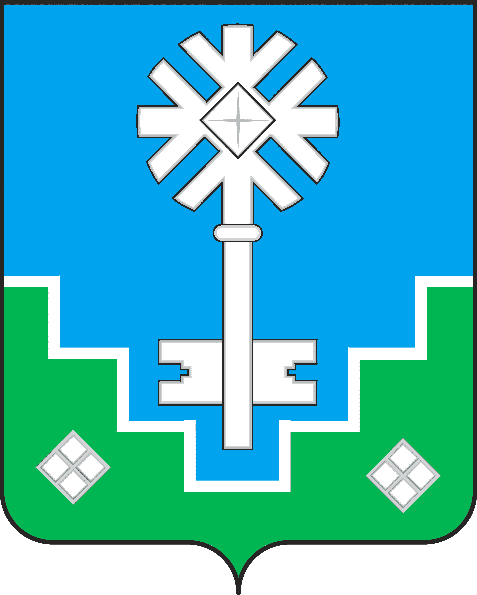 МИИРИНЭЙ ОРОЙУОНУН«Мииринэй куорат»МУНИЦИПАЛЬНАЙ ТЭРИЛЛИИ ДЬАhАЛТАТАУУРААХО внесении изменений и дополнений в          административный регламент предоставления муниципальной услуги «Выдача разрешений на ввод объектов капитального строительства в эксплуатацию» утвержденный Постановлением городской Администрации от 18.07.2013 № 769